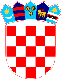 REPUBLIKA HRVATSKAVUKOVARSKO-SRIJEMSKA ŽUPANIJA OPĆINA TOVARNIK OPĆINSKO VIJEĆEKLASA:  604-02/22-01/01URBROJ: 2188/12-04 -22-1 Tovarnik,  24. siječnja 2022. god. Temeljem čl. 5. Odluke o stipendijama Općine Tovarnik  ( Službeni vjesnik Vukovarsko-srijemske županije  29 /21  ), Povjerenstvo za dodjelu stipendija Općine Tovarnik raspisuje: JAVNI POZIV ZA PODNOŠENJE ZAHTJEVA   ZA DODJELU STIPENDIJA OPĆINE TOVARNIK ZA AKADEMSKU GODINU 2021./2022.I.Pozivaju se svi redovni studenti preddiplomskih i diplomskih, stručnih i sveučilišnih studija, od prve do posljednje  godine studija, s prebivalištem na području Općine Tovarnik, a koji već ne primaju  stipendiju iz drugih izvora, te koji  nisu ponavljači godine za koju podnose zahtjev za stipendiju, da podnesu zamolbu za stipendiju Općine Tovarnik za akademsku godinu 2021/2022,  najkasnije do 20. veljače 2022. god., osobno ili poštom na adresu: Općina Tovarnik, A. G. Matoša 2, 32 249 TOVARNIK, s naznakom „Za dodjelu stipendija“.II.Uz zahtjev za stipendiju potrebno je priložiti: presliku važeće osobne iskaznice potvrdu fakulteta o statusu redovnog studenta i upisanoj godini studija, iz koje je jasno vidljivo da ne ponavljaju upisanu godinu izjavu o ne-primanju druge stipendijeIII.Nepravodobni i nepotpuni zahtjevi neće se razmatrati.IV.Stipendija je godišnja i  dodjeljuje se za razdoblje od deset mjeseci, odnosno za period od  rujna 2021 . do lipnja 2022. u iznosu od 1.000,00 kn mjesečno po studentu. PREDSJEDNICA  POVJERENSTVA                                                                                                          ZA DODJELU STIPENDIJA                                                                                                                Tatjana Vuko Pejak 